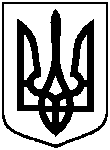 СУМСЬКА МІСЬКА ВІЙСЬКОВА АДМІНІСТРАЦІЯСУМСЬКОГО РАЙОНУ СУМСЬКОЇ ОБЛАСТІНАКАЗ11.04.2024			                     м. Суми			№ 162 – СМР	Розглянувши звернення комунального підприємства «Міськводоканал» Сумської міської ради від 07 листопада 2023 року № 5959/22 щодо подовження терміну сплати поворотної фінансової підтримки, відповідно до рішення Сумської міської ради від 25 вересня 2013 року № 2705-МР «Про Положення про цільовий фонд Сумської міської ради», пункту 31 статті 2 Бюджетного кодексу України, керуючись ч. 2 ст. 15 Закону України «Про правовий режим воєнного стану»НАКАЗУЮ:1. Дозволити виконавчому комітету Сумської міської ради подовжити термін повернення поворотної фінансової підтримки до 30 листопада 2024 року, з виплатою нарахованих 3 (трьох) відсотків річних за користування фінансовою підтримкою, наданою з цільового фонду Сумської міської ради комунальному підприємству «Міськводоканал» Сумської міської ради в сумі 340 000 (триста сорок тисяч) гривень рішенням Сумської міської ради від 23 квітня 2008 року № 1424-МР «Про надання з цільового фонду Сумської міської ради поворотної фінансової підтримки комунальному підприємству «Міськводоканал» Сумської міської ради» та 90 000 (дев’яносто тисяч) гривень рішенням Сумської міської ради від 29 жовтня 2008 року № 2028-МР «Про надання з цільового фонду Сумської міської ради поворотної фінансової підтримки комунальному підприємству «Міськводоканал» Сумської міської ради та подовження терміну поворотної фінансової підтримки, наданої 23 квітня 2008 року» (зі змінами), згідно з договорами позики (договір поворотної фінансової підтримки на зворотній основі від 15 травня 2008 року № 80-1/5-08 та від 07 листопада 2008 року № 209-1/5-08) та укласти додаткові угоди до них.Начальник								        Олексій ДРОЗДЕНКОПро подовження терміну  повернення  поворотної фінансової підтримки, наданої  комунальному підприємству «Міськводоканал» Сумської міської ради з цільового фонду Сумської міської ради